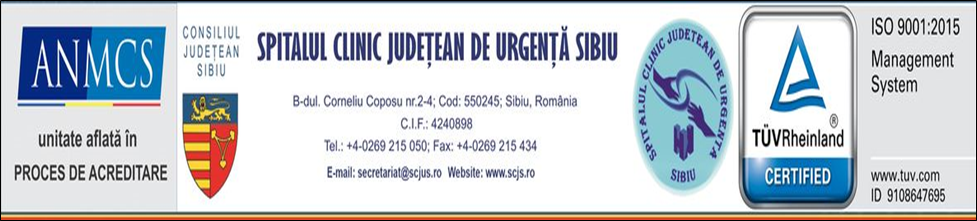    Sibiu, 1 februarie 2022     Informare de presă Precizări ale SCJU Sibiu în urma întrunirii Consiliului Etic  Ca urmare a solicitării managerului SCJU Sibiu, Dr. Daniel Chelcea, cu privire la analizarea de către Consiliul Etic al spitalului a cazului publicat pe o rețea de socializare, care conține o înregistrare audio a unei conversații telefonice purtată între un aparținător și un medic cardiolog al unității sanitare, vă aducem la cunoștință că, la data de 31.01.2022, Consiliul Etic s-a întrunit de urgență și a formulat următoarele constatări și concluzii: vocabularul folosit și tonul pe care s-a purtat conversația analizată reprezintă o încălcare a principiilor morale și deontologice în relația aparținător - cadru medico-sanitar din cadrul spitalului, precum și nerespectarea demnității umane; atitudinea medicului implicat în conversație este considerată drept o abatere de la normele deontologice și o încălcare a regulamentului intern al spitalului, motiv pentru care se propune inițierea procedurii de cercetare disciplinară.  Urmare a propunerii Consiliului Etic managerul SCJU Sibiu a dispus începerea procedurii de cercetare disciplinară. Aceasta va fi demarată în cursul zilei de azi 01.02.2022, conform dispozițiilor și termenelor legale, urmând ca în cadrul Comisiei de Etică, Deontologie Medicală și Disciplină a SCJU Sibiu să fie analizate documentele întocmite cu ocazia cercetării și propuse eventualele măsuri de sancționare. Consiliului Etic a mai formulat și următoarele propuneri, în vedere evitării unor astfel de situații:reinstruirea întregului personal cu privire la prevederile codurilor de etică și deontologie medicală;reinstruirea personalului medical cu privire la procedurile de comunicare cu aparținătorii;reinstruirea personalului cu privire la prevederile Regulamentului intern referitoare la drepturile și obligațiile salariaților;verificarea însușirii informațiilor și prevederilor materialelor asupra cărora au fost instruiți.Vom reveni  cu informați după finalizarea procedurii de cercetare disciplinară!                  Dr. Daniel Chelcea                                                                   Decebal Todăriță                          Manager                                                                           Purtător de cuvânt 